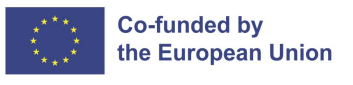 TIRGUS IZPĒTEPasākums uzņēmējiem “Rail Baltica un enerģētikas aktualitātes Bauskas novadā”identifikācijas numurs BNP/TI/2023/64Pasūtītājs:Iepirkuma priekšmets:Definēts iepirkuma priekšmets: Pasākums uzņēmējiem “Rail Baltica un enerģētikas aktualitātes Bauskas novadā”, saskaņā ar Tehnisko specifikāciju (1.pielikums);Tirgus izpēte tiek veikta projekta “Zemgales uzņēmējdarbības vides attīstība un uzņēmēju konkurētspējas veicināšana”, Nr. LVIII-068 “SMEPRO 2”, ietvaros.Identifikācijas numurs: BNP/TI/2023/64.Kontaktpersonas:Pasūtītāja noteiktā kontaktpersona par tehnisko specifikāciju un par tirgus izpētes noteikumiem:: Uzņēmējdarbības un kompetenču attīstības centra vadītāja Elita Priedniece, e-pasts: elita.priedniece@bauskasnovads.lv, tālr. +371 28025249.Piedāvājumu iesniegšanas vieta, datums un laiks:	Pretendents savu piedāvājumu iesniedz līdz 2023. gada 31. maijam plkst. 11:00, nosūtot elektroniski uz e-pasta adresi: elita.priedniece@bauskasnovads.lvLīguma nosacījumi:Līgums tiek īstenots projekta “Zemgales uzņēmējdarbības vides attīstība un uzņēmēju konkurētspējas veicināšana”, Nr. LVIII-068” SMEPRO 2”” līdzfinansējuma un pašvaldības finansējuma ietvaros.Līguma izpildes laiks – 2023. gada 8.jūnijs Līguma izpildes vieta: Bauskas novads;Apmaksa: līgums ar pēcapmaksu, garantēta samaksa pēc līguma izpildes pieņemšanas - nodošanas akta parakstīšanas un rēķina saņemšanas (saskaņā ar noslēgto līgumu).Prasības pretendentam:Pretendents ir fiziska vai juridiska persona, kura uz līguma slēgšanas dienu ir reģistrēta attiecīgās valsts normatīvajos aktos noteiktajā kārtībā;Pretendents var nodrošināt semināra vadītāju/moderatoru un iepriekšējo 3 (trīs) gada laikā (2020., 2021., 2022. gads un laikā līdz piedāvājuma iesniegšanas termiņa beigām) ir vadījis vismaz 1 (vienu) pasākumu (kursi, semināri, lekcijas). Semināra vadītāja/moderatora pieredzi pretendents pierāda ar vismaz 1 (vienu) pasūtītāja pozitīvu atsauksmi, kurā norādīts veikto darbu apraksts, laika periods, pasūtītājs un pasūtītāja iestādes/uzņēmuma vadītājs, kurš ir pilnvarots apstiprināt atsauksmē ietverto informāciju. Iesniedzamie dokumenti:Pieteikums dalībai tirgus izpētē, atbilstoši 2. pielikumam;Pieredzes apraksts, atbilstoši 3. pielikuma formai, pievienojot:vismaz 1 (vienu) pasūtītāja pozitīvu atsauksmi (ar pasūtītāja kontaktinformāciju);Finanšu piedāvājums, atbilstoši 4. pielikumam.Uzņēmums pieredzes apmaiņas braucienam (apraksts par uzņēmumu, nosaukums, vieta, tā atbilstība, darba uzdevuma noteiktajām prasībām).Semināra telpu vieta, adrese (apraksts par uzņēmumu, nosaukums, vieta, tā atbilstība, darba uzdevuma noteiktajām prasībām).Muzikālais priekšnesums – izpildītāja nosaukums.Piedāvājuma izvēles kritērijs:Piedāvājums ar zemāko cenu, kas pilnībā atbilst tirgus izpētes noteikumiem.1.pielikumsTEHNISKĀ SPECIFIKĀCIJAPasākums uzņēmējiem “Rail Baltica un enerģētikas aktualitātes Bauskas novadā”identifikācijas numurs BNP/TI/2023/642.pielikumsPIETEIKUMS DALĪBAI TIRGUS IZPĒTĒ Pasākums uzņēmējiem “Rail Baltica un enerģētikas aktualitātes Bauskas novadā”,identifikācijas numurs BNP/TI/2023/64Ar šo apliecinu savu dalību minētajā tirgus izpētē un apstiprinu, ka esmu iepazinies ar tās noteikumiem un Tehnisko specifikāciju, un piekrītu visiem tajā minētajiem nosacījumiem, tie ir skaidri un saprotami, iebildumu un pretenziju pret tiem nav.Ar šo apliecinu, ka visa sniegtā informācija ir patiesa.3.pielikumsPIEREDZES APRAKSTS*Pasākums uzņēmējiem “Rail Baltica un enerģētikas aktualitātes Bauskas novadā”,identifikācijas numurs BNP/TI/2023/64*Pretendents sarakstā iekļauj pakalpojumus, kas nodrošina tirgus izpētes 7.2. punkta prasību izpildi.4.pielikumsFINANŠU PIEDĀVĀJUMSPasākums uzņēmējiem “Rail Baltica un enerģētikas aktualitātes Bauskas novadā”,identifikācijas numurs BNP/TI/2023/64Līgumcenā ir iekļautas visas iespējamās izmaksas, kas saistītas ar pakalpojuma veikšanu, tai skaitā iespējamie sadārdzinājumi un visi riski.NosaukumsBauskas novada pašvaldībaReģistrācijas numurs90009116223AdreseUzvaras iela 1, Bauska, Bauskas nov., LV-3901Tirgus izpētes priekšmets:Tirgus izpētes priekšmets:Tirgus izpētes priekšmets:Pasākums uzņēmējiem “Rail Baltica un enerģētikas aktualitātes Bauskas novadā” projekta „Zemgales uzņēmējdarbības vides attīstības un uzņēmēju konkurētspējas veicināšana”, Nr. LVIII-68 “SMEPRO 2 ietvaros2. Pasākuma īss apraksts2. Pasākuma īss apraksts2. Pasākuma īss aprakstsPasākums uzņēmējiem “Rail Baltica un enerģētikas aktualitātes Bauskas novadā” paredzēts informēt uzņēmējus un citus interesentus par aktualitātēm no Satiksmes ministrijas, Rail Baltic un SIA Eiropas Dzelzceļa līnijas pārstāvjiem par Rail Baltic plāniem Iecavā un Bauskā, kādas iespējas, ieguvumi vai riski plānojās Bauskas novada teritorijas uzņēmējiem un iedzīvotājiem šī projekta attīstīšanā, realizēšanā. Kā arī no Klimata un enerģētikas ministrijas tiks stāstīts par aktualitātēm enerģētikas jomā, kāds tautsaimniecībai būs ieguvums, kādas ir plānotās prioritātes saistībā uz uzņēmējdarbību.3. Pasākuma norises laiks3. Pasākuma norises laiks2023.gada 8.jūnijs No plkst.15:00 – 21:00 (6h)2023.gada 8.jūnijs No plkst.15:00 – 21:00 (6h)4. Pasākuma valoda4. Pasākuma valodaPasākums latviešu valodāPasākums latviešu valodā5. Pasākuma mērķis5. Pasākuma mērķisAicināt Bauskas novada uzņēmēju kopā sanākšanu. Iepazīties ar novada kolēģiem, veicinātu savstarpējo sadarbību, kopīgi uzzināt jaunāko informāciju no ministriju, un Bauskas novada pašvaldības, pārstāvjiem un diskutēt par aktuālajām lietām, lai risinātu sasāpējušos problēmu jautājumus.Aicināt Bauskas novada uzņēmēju kopā sanākšanu. Iepazīties ar novada kolēģiem, veicinātu savstarpējo sadarbību, kopīgi uzzināt jaunāko informāciju no ministriju, un Bauskas novada pašvaldības, pārstāvjiem un diskutēt par aktuālajām lietām, lai risinātu sasāpējušos problēmu jautājumus.6. Pasākuma mērķauditorija6. Pasākuma mērķauditorijaBauskas novada uzņēmēji, Bauskas novada iedzīvotāji, pašvaldību pārstāvji, valsts iestāžu pārstāvji un NVO pārstāvji, Dalībnieku skaits 50 (piecdesmit) personas.Bauskas novada uzņēmēji, Bauskas novada iedzīvotāji, pašvaldību pārstāvji, valsts iestāžu pārstāvji un NVO pārstāvji, Dalībnieku skaits 50 (piecdesmit) personas.7. Pasākuma norises vieta7. Pasākuma norises vietaBauskas novada teritorijaBauskas novada teritorija8. Darba uzdevums:8. Darba uzdevums:Noorganizēt 1 (vienas) dienas informatīvo semināru 2023.gada 8.jūnijā, no plkst.15:00 – 21:00 (6h).Noorganizēt pieredze apmaiņas braucienu pie vismaz viena Bauskas novada uzņēmuma (mazais/vidējais), kas darbojas enerģētikas jomā, atbalsta zaļo domāšanu, ilgtspēju un energoefektivitāti. Saistīts ar konkurētspējas paaugstināšanu zaļo inovāciju jomā. Paplašina savu produktu klāstu ar jauniem augstas pievienotas vērtības produktiem. Savā uzņēmējdarbībā ievieš jaunas tehnoloģijas, izmanto otrreizēji pārstrādātus materiālus, eksportspējīgs. Piedalās vairākās tirdzniecības misijās ārvalstīs (pasākuma ilgums 1 h -1,5h); Semināra 1.daļaNodrošināt semināra vadīšanu un moderēšanu sadarbībā ar pieaicinātiem lektoriem par ilgtspējīgiem enerģētikas risinājumiem, Rail Baltic projektiem un aktualitātēm valsts un Bauskas novada nozīmē. Moderatora scenāriju saskaņojot ar Pasūtītāju (semināra ilgums 3h);Semināra 2. daļa Dalībnieku uzņēmējdarbības objekta apskate semināra norises vietā, un muzikālā priekšnesuma nodrošināšana, tīklošanās (līdz 1,5 h);Nodrošināt telpas un labiekārtotu teritoriju semināra noriseiPrasības semināra norises vietai un telpām:Norises vieta – Bauskas novads, ne vairāk kā 15 minūšu brauciena attālumā no plānotā pieredzes apmaiņas apskates objekta, semināra norises vietā notiek uzņēmējdarbība, ar ko var plašāk iepazīties semināra noslēguma 2.daļā.Telpas un teritorija:Viena liela telpa semināra norisei plānotajam dalībnieku skaitam (50), ar semināram atbilstošo tehnisko nodrošinājumu (dators, projektors, mūzikas aparatūra) un aprīkojumu (galdi, krēsli);Atsevišķa telpa kafijas pauzei 50 personām;Semināra norises vietai nepieciešama labiekārtota āra teritorija semināra otrās daļas (dalībnieku neformālās tīklošanās daļai) norises vieta – brīvdabā zem jumta. Jānodrošina muzikāls priekšnesums (līdz 1h)Noorganizēt 1 (vienas) dienas informatīvo semināru 2023.gada 8.jūnijā, no plkst.15:00 – 21:00 (6h).Noorganizēt pieredze apmaiņas braucienu pie vismaz viena Bauskas novada uzņēmuma (mazais/vidējais), kas darbojas enerģētikas jomā, atbalsta zaļo domāšanu, ilgtspēju un energoefektivitāti. Saistīts ar konkurētspējas paaugstināšanu zaļo inovāciju jomā. Paplašina savu produktu klāstu ar jauniem augstas pievienotas vērtības produktiem. Savā uzņēmējdarbībā ievieš jaunas tehnoloģijas, izmanto otrreizēji pārstrādātus materiālus, eksportspējīgs. Piedalās vairākās tirdzniecības misijās ārvalstīs (pasākuma ilgums 1 h -1,5h); Semināra 1.daļaNodrošināt semināra vadīšanu un moderēšanu sadarbībā ar pieaicinātiem lektoriem par ilgtspējīgiem enerģētikas risinājumiem, Rail Baltic projektiem un aktualitātēm valsts un Bauskas novada nozīmē. Moderatora scenāriju saskaņojot ar Pasūtītāju (semināra ilgums 3h);Semināra 2. daļa Dalībnieku uzņēmējdarbības objekta apskate semināra norises vietā, un muzikālā priekšnesuma nodrošināšana, tīklošanās (līdz 1,5 h);Nodrošināt telpas un labiekārtotu teritoriju semināra noriseiPrasības semināra norises vietai un telpām:Norises vieta – Bauskas novads, ne vairāk kā 15 minūšu brauciena attālumā no plānotā pieredzes apmaiņas apskates objekta, semināra norises vietā notiek uzņēmējdarbība, ar ko var plašāk iepazīties semināra noslēguma 2.daļā.Telpas un teritorija:Viena liela telpa semināra norisei plānotajam dalībnieku skaitam (50), ar semināram atbilstošo tehnisko nodrošinājumu (dators, projektors, mūzikas aparatūra) un aprīkojumu (galdi, krēsli);Atsevišķa telpa kafijas pauzei 50 personām;Semināra norises vietai nepieciešama labiekārtota āra teritorija semināra otrās daļas (dalībnieku neformālās tīklošanās daļai) norises vieta – brīvdabā zem jumta. Jānodrošina muzikāls priekšnesums (līdz 1h)9. Paredzamā līgumcenakopējā līgumcena par visu līguma priekšmeta apjomu nepārsniedz 1250,00 euro (kopā ar PVN). Pretendenta Finanšu piedāvājums nedrīkst pārsniegt šajā punktā noteikto līgumcenu. Ja pretendenta iesniegtais finanšu piedāvājums pārsniegs noteikto līgumcenu, attiecīgais piedāvājums tiks izslēgts no vērtēšanas un netiks virzīts līguma slēgšanas tiesību piešķiršanai. Izmaksas tiek segtas no projekta „Zemgales uzņēmējdarbības vides attīstības un uzņēmēju konkurētspējas veicināšana”, Nr. LVIII-68 “SMEPRO 2”) finanšu līdzekļiem.kopējā līgumcena par visu līguma priekšmeta apjomu nepārsniedz 1250,00 euro (kopā ar PVN). Pretendenta Finanšu piedāvājums nedrīkst pārsniegt šajā punktā noteikto līgumcenu. Ja pretendenta iesniegtais finanšu piedāvājums pārsniegs noteikto līgumcenu, attiecīgais piedāvājums tiks izslēgts no vērtēšanas un netiks virzīts līguma slēgšanas tiesību piešķiršanai. Izmaksas tiek segtas no projekta „Zemgales uzņēmējdarbības vides attīstības un uzņēmēju konkurētspējas veicināšana”, Nr. LVIII-68 “SMEPRO 2”) finanšu līdzekļiem.kopējā līgumcena par visu līguma priekšmeta apjomu nepārsniedz 1250,00 euro (kopā ar PVN). Pretendenta Finanšu piedāvājums nedrīkst pārsniegt šajā punktā noteikto līgumcenu. Ja pretendenta iesniegtais finanšu piedāvājums pārsniegs noteikto līgumcenu, attiecīgais piedāvājums tiks izslēgts no vērtēšanas un netiks virzīts līguma slēgšanas tiesību piešķiršanai. Izmaksas tiek segtas no projekta „Zemgales uzņēmējdarbības vides attīstības un uzņēmēju konkurētspējas veicināšana”, Nr. LVIII-68 “SMEPRO 2”) finanšu līdzekļiem.Informācija par pretendentuInformācija par pretendentuInformācija par pretendentuPretendenta nosaukums:Pretendenta nosaukums:Reģistrācijas numurs:Reģistrācijas numurs:Juridiskā adrese:Juridiskā adrese:Norēķinu konts:Norēķinu konts:Bankas nosaukums:Bankas nosaukums:Pasta adrese:Pasta adrese:Tālrunis:Tālrunis:E-pasta adrese:E-pasta adrese:Vispārējā interneta adrese(ja attiecināms):Vispārējā interneta adrese(ja attiecināms):Līguma noslēgšanas iespēja(Lūdzu atzīmēt): Līguma noslēgšanas iespēja(Lūdzu atzīmēt): □ Papīra formātā□ Elektroniski ar drošu elektronisko parakstu Informācija par pretendenta kontaktpersonu / līguma izpildes atbildīgo personuInformācija par pretendenta kontaktpersonu / līguma izpildes atbildīgo personuInformācija par pretendenta kontaktpersonu / līguma izpildes atbildīgo personuVārds, uzvārds:Ieņemamais amats:Tālrunis:E-pasta adrese:Vārds, uzvārds:Amats:Paraksts:Datums:Nr.p.k.Pasūtītājs (nosaukums, reģistrācijas numurs, adrese)Pasūtītāja kontaktpersona, tālrunis, e-pastsSniegtā pakalpojuma īss apraksts, norādot informāciju par atbilstību prasībāmSniegtā pakalpojuma līguma izpildes termiņš(no – līdz, gads, mēnesis)1.2.Vārds, uzvārds:Amats:Paraksts:Datums:Nr.p.k.NosaukumsMērvienībaSkaitsVienības izmaksas
EUR bez PVNCena,EUR bez PVNPieredzes apmaiņa pie uzņēmēja (1 – 1,5 h)(1 – 1,5 h)“Semināra moderēšana”1 seminārs (3h)“Telpu noma semināram no plkst.17:00 – 21:00 1 dienaMuzikālais pavadījums 1 hKopējā piedāvājuma cena bez PVN, EUR:Kopējā piedāvājuma cena bez PVN, EUR:Kopējā piedāvājuma cena bez PVN, EUR:Kopējā piedāvājuma cena bez PVN, EUR:Kopējā piedāvājuma cena bez PVN, EUR:PVN (21%), EUR:PVN (21%), EUR:PVN (21%), EUR:PVN (21%), EUR:PVN (21%), EUR:Kopējā piedāvājuma cena ar PVN, EUR:Kopējā piedāvājuma cena ar PVN, EUR:Kopējā piedāvājuma cena ar PVN, EUR:Kopējā piedāvājuma cena ar PVN, EUR:Kopējā piedāvājuma cena ar PVN, EUR:Vārds, uzvārds:Amats:Paraksts:Datums: